     Работу осуществляла, используя принцип дидактики и последовательности: от простого к сложному.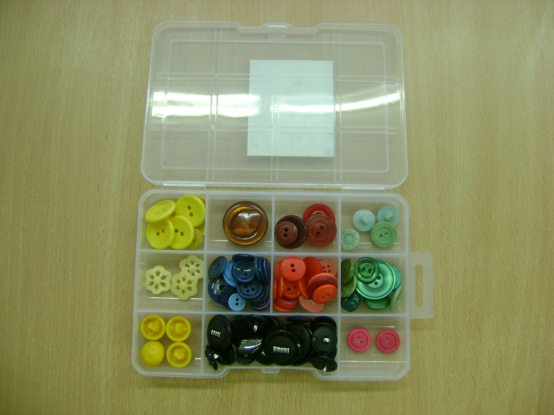 Дидактические упражнения:Задачи: закреплять знание цвета, формы и размера, развивать мелкую моторику рук, воображение.•«Найди одинаковые по цвету пуговицы. Назови их цвет и определи размер»•«Найди все маленькие пуговицы. Назови их цвет»• «Разложи в ряд от самой большой пуговицы жёлтого цвета (красного, синего, зелёного) до самой маленькой»•«На что похожа пуговица? »•«Пуговицы перемешались. Разложи их на 2-е кучки: большие и маленькие»Дидактические игры с пуговицами для дошкольников1.«Пуговицы рассыпались. Разложи их по цвету»Задачи: закреплять знание цвета, развивать мелкую моторику рук.Средства: пуговицы разного цвета, контейнер с ячейками, где на дне ячеек цветные кружки-ориентиры.Воспитатель предлагает детям разложить пуговицы в ячейки по цветам.2.«Пуговицы рассыпались. Разложи их по форме»Задачи: закреплять знание геометрических форм (круга, квадрата, развивать мелкую моторику рук.Средства: пуговицы разной формы, контейнер с ячейками, где на дне ячеек геометрические формы-ориентиры.Воспитатель предлагает детям разложить пуговицы в ячейки, основываясь на геометрические формы.3.«Чередование пуговиц по заданию»Задачи: развивать внимание, логическое мышление, мелкую моторику рук.Средства: пуговицы двух цветов.Воспитатель начинает строить цепочку из пуговиц двух цветов и предлагает ребёнку продолжить ряд, соблюдая последовательность.4.«Найди лишнюю пуговицу»Задачи: развивать логическое мышление детей.Средства: 5 пуговиц, 1 из которых отличается по цветуВоспитатель выкладывает в ряд 4 пуговицы одного цвета и среди них кладёт 1 пуговицу другого цвета. Затем предлагает ребёнку убрать лишнюю пуговицу или заменить её на нужную по цвету.Можно разложить пуговицы одинаковые по размеру (например, большие красные) и среди них одну маленькую красную пуговицу. Предложить выполнить то же самое задание.5.«Найди пары одинаковых пуговиц»Задачи: учить детей подбирать пары пуговиц на основе сходного сенсорного признака, развивать мелкую моторику пальцев рук.Средства: коллекция пуговиц.Воспитатель предлагает детям внимательно рассмотреть пуговицы. Затем предлагает детям подобрать пары одинаковых пуговиц. Можно уточнить у детей, какого они цвета, формы и размера.6. «Мозаика»Задачи: закреплять знание цвета, развивать мелкую моторику рук, воображение.Средства: коллекция пуговиц.Воспитатель предлагает детям выложить из пуговиц несложные предметы, например, цветок, флажок, домик. Затем интересуется, какого цвета пуговицы дети использовали. Можно попросить детей выложить геометрические фигуры: круг, квадрат, треугольник, прямоугольник.7. «Чудесный мешочек»Задачи: развивать тактильные ощущения.Средства: мешочек или воздушный шарик, пуговицы разного размера.Воспитатель предлагает детям рассмотреть несколько пуговиц. Спрашивает детей, какого пуговицы размера. Затем убирает их в мешочек или воздушный шарик. И предлагает на ощупь определить большая или маленькая пуговица попалась в руки.